Расчёт электрической цепи однофазного синусоидального тока.Базовая электрическая схема: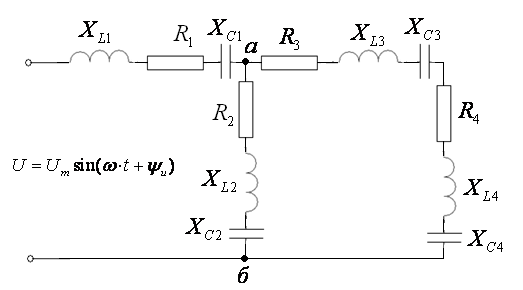 Таблица 1. Базовые параметрыТаблица 2. Структура и параметры расчётной электрической схемыСтроится электрическая схема, нумеруются элементы по ветвям, записываются значения их параметров в исходных данных для расчёта.ВариантыUm, Вu, град.R, ОмXL, ОмXC, Ом3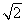 2010,52ВариантыАктивное сопротивлениеАктивное сопротивлениеАктивное сопротивлениеАктивное сопротивлениеИндуктивное сопротивлениеИндуктивное сопротивлениеИндуктивное сопротивлениеИндуктивное сопротивлениеЕмкостное сопротивлениеЕмкостное сопротивлениеЕмкостное сопротивлениеЕмкостное сопротивлениеВариантыR1R2R3R4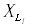 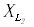 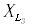 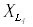 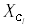 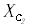 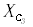 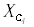 10RR–––XL––XC–––